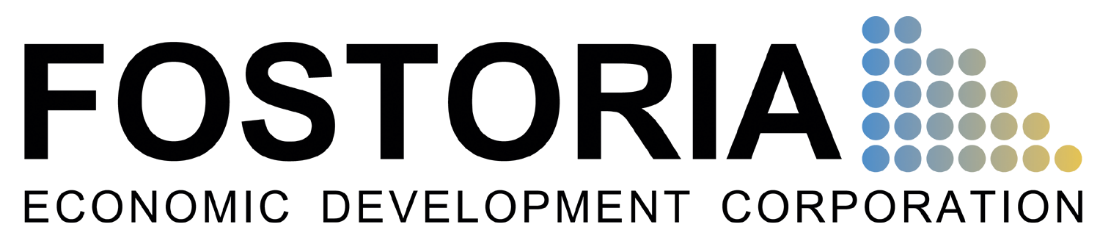 Job Title: Planning & Development ManagerReports to: Fostoria Economic Development PresidentSummary:Under the direct supervision of the President of Fostoria Economic Development Corporation (FEDC), this position provides plans and programs that help the community and region accommodate business and population growth and revitalize physical facilities within the City of Fostoria.  Key areas of responsibility will include retail recruitment, site evaluations and site/building inventory, and housing inventory and development.  Major Functions:Maintains, either internally or through partners, an inventory of available land for sale or lease and properties for sale or lease to make available sites and spaces to potential developers, businesses, and tenantsResponsible for diversifying housing availability options in the City through special projects or initiative such as new in-fill housing, land bank housing, and redevelopment of vacant upper floors in the downtown area for residential purposesPro-actively partner with developers/brokers to help grow Fostoria’s retail baseResponsible for maintaining City’s sites and buildings databaseOrganize specific data, such as area demographic data for regular updatesIdentifying funding opportunities for identified projects and working with President of FEDC to secure fundingPerforms related work as assignedQualifications:Excellent attention to detailWell organized and self-motivatedFlexibility, skills in problem solving, and the ability to work on multiple tasks simultaneously, as well as the ability to prioritize.A Degree in Development, Planning, Business, Public Relations or a related fieldAbility to meet deadlinesExcellent communication skills, both verbal and writtenAdditional Information:40 hours/weekMinimal travel may be requiredMust have a valid Ohio Driver’s License 